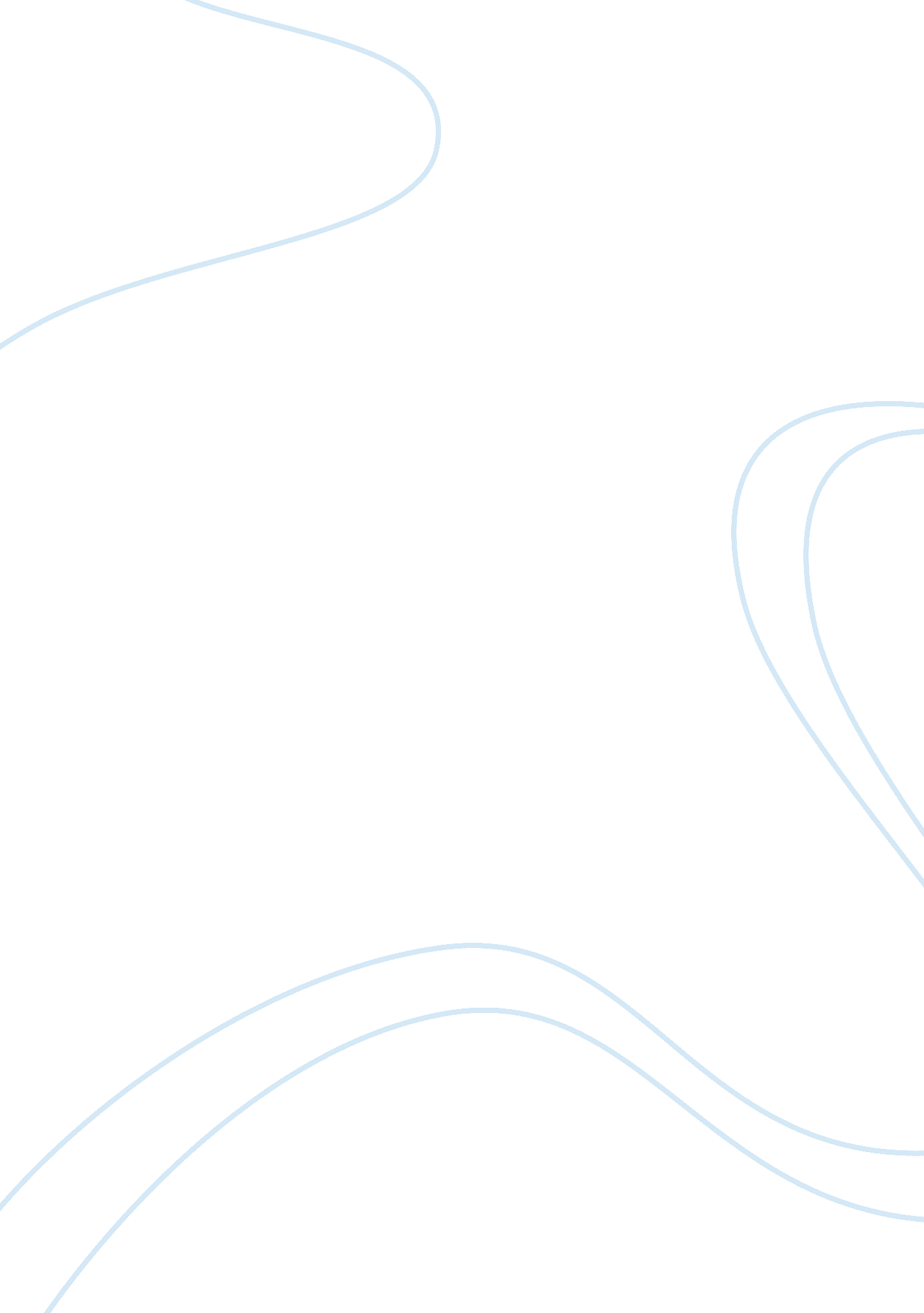 Understanding of the diversity of family sociology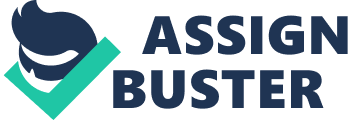 The cardinal household types are Nuclear, Extended, Reconstituted and Lone parent. These are the household types that exist in modern-day Britain. The basic premiss is that the household construction depends upon societal and economical fortunes – as such household definition is unfastened to cultural reading, norms and values. Whilst the household is adaptable-over the last Three hundred old ages in Britain, the household has changed and adapted, as we have moved from an agricultural society to industrial society. Sociologist George Peter Murdoch who defined the cosmopolitan Family construct stated: “ The atomic household is a cosmopolitan human societal grouping. Either as the exclusive prevalent signifier of the household or as the basic unit from which more complex signifiers compounded, it exists as a distinguishable and strongly functional group in every society ” The construct of the pre industrial extended household is slightly of a deceit – when you consider decease rates of working category households. The drawn-out household is referred to as perpendicular extensions ; Aunts, uncles, cousins and siblings -grandparents, kids, and grandchildren who all live together, are referred to horizontal extensions – the sexual relationships, and are monogamous within the drawn-out and atomic household. Polygamous relationships do be within extended household, although this is predominately within specific civilizations and faiths. Examples being in the Moslem faith the act of polygamy are still practised ; farther more there are Christian religious orders such as the latter Day Saints who still practise polygamy, although such relationships are non legal within the European or American Torahs. The drawn-out household can besides be viewed as that of an extension to the atomic household thru the inclusion of seniors, such as grandparents, as many loan parents are female and they may well life or near their female parents, making a matriarchal household extended unit. Extended reconstructed household, is considered to be when two opposite sex, or same sex grownups with dependent kids, either marry or cohabitate: thereby organizing a reconstructed household – over wise known as measure households. Therefore it is non surprising that the most quickly turning household type is that of the Reconstructed / stepfamily. Statistically most kids stay with their female parents when their parents either divorce or separate – so most kids in a reconstructed household have measure male parents – this brings in to oppugn the societal as opposed to the biological attention and raising. It is rather common in British modern-day society for cohabitation of single parents. The norm is 31 % of all parents as quoted ( hypertext transfer protocol: //www. esrcsocietytoday. ac. uk/ESRCInfoCentre/PO/releases/2004/june/stepfamilies. aspx ) In modern-day society British society today Lone parenting is still predominately female orientated, nevertheless non entirely as there has been a steady rise in work forces taking on the function of lone parenting estimations are that an mean 11 % of lone parents ‘ are now work forces. Attitudes in society have changed towards the lone parents. Nonetheless they are still passively ostracised from chief watercourse society, by the media and authorities: as being less able, and a drain on society – this is a position most normally associated with conservativism – as such in today ‘ s society the conservativists plan to present a revenue enhancement that benefits ‘ the traditional stereo typical atomic household – which will efficaciously punish both cohabiters and lone parents. www. telegraph. co. uk/ … /conservative/ … /Tories-5-billion-tax-breaks-for-married-couples-benefit-rich-most. html therefore in world stigma still exists for lone parents. Single female parents were non socially acceptable in pre – industrialized Britain, nor early industrialized – any off spring were sent to kids ‘ s places. There are ill-famed illustrations of how the female parent and kids were frequently treated, and can be found in Irelands History of Catholic unmarried female parents ( hypertext transfer protocol: //www. catholicherald. co. uk/reviews/r0000523. shtml. Functionalists believed in a theory that the atomic household is a positive societal establishment. Their position point is one of conservativism, which asserts it meets the demands of a modern-day industrial society. Functionalist emphasise that the ideal household type in modern society, is that of a traditional atomic household. Their position of the atomic household comprises of a worker hubby and remain at place married woman and 2. 4 kids. US sociologists have developed this attack, in peculiar Murdock, Parsons and Goode. The functional position on the household identifies a figure of maps households will characteristically transport out: reproduction, socialization, raising, household hierarchy and household emotional support. Talcott Parson was a prima American sociologist in the 1950 ‘ s who believed that the household was structured on the stabilization of the grownup household members and the socialization of kids. Based on a series of complex societal constructions and functions that needed to be adhered to accomplish maximal household, societal and cultural satisfaction -The societal system consists of three systems a personality system, a cultural system and a physical environment to which the person and society must set. Parsons theoretical account of cardinal systems and sub systems further developed to specify four functional requirements – these are version, to a physical environment, end attainment, the ability to pull off one ego and resources to accomplish its ends and obtain satisfaction, integrating, the ability to organize accomplishments and ways to cover with differences and eventually latency to accomplish comparative stableness. Each system accordingly develops four specializer subsystems to be able to run into these mental and physical demands. There four systems are cultural, societal, personality and biological- these systems are farther broken down to four subsystems, these being ( in hierarchal order ) the socialization system, the establishments of societal control and integrating, the political system end attainment and the economic system version. The feminist position on household is diverse, as the feminist school of idea has many beds from the broad to the extremist – each holding really different positions ‘ on household and the impact of household on adult female, household and society. In general all women’s rightists have been critical of the effects of household life on adult females – nevertheless these positions are dramatically different if non diametrically opposed. Broad women’s rightists reject the construct that household lives are contemplations of the economic construction of society. They believe that the cultural and societal facets of male/female inequality are cardinal to an apprehension of the feminist issues. It is just to state that most women’s rightists believe that the household unit oppresses adult females and supports work forces in power. This is based on the belief that society is patriarchical ( male dominated ) Patriarchy is defined as the combination of political orientations, cultural patterns and systems which keep work forces in power. The three types of feminism – broad, Radical and Marxist purpose to dispute patriarchate in different ways: Broad women’s rightists believe that the household is in kernel institutionalized sexism, because its supports the mainstream civilization which is besides sexist. They advocate alteration through statute law and instruction. Jennifer Somerville a Liberal women’s rightist “ hypertext transfer protocol: //soc. sagepub. com/cgi/content/abstract/31/4/673 ” asserts that the Radical and Marxist feminist have failed to take in to the history the alterations in society that have enabled adult female to come in the work force as peers to work forces, nor the societal alterations that removed the limitations on females, such as kid attention, and the running of the place have changed. Work force in society today, are far more likely be involved in the attention and nurturing of their several kids – and many work forces now enjoy the shared duty of caring for the kid and place. The adult male is no longer elevated to the caput of the house ; as such equality in the place and household is being achieved. The Radical Feminist Kate Millett ( “ Sexual Politics ” , 1971 argued that “ Sociology examines the position quo, calls it phenomena, and pretends to take no base on it, thereby avoiding the necessity to notice on the discriminatory character of the relationship between the sex groups it surveies. Yet by slow grades of change overing statistic to fact, map to prescription, prejudice to biology ( or some other indeterminate ) it comes to sign and rationalize what has been socially enjoined or imposed into what is and ought to be. And through its airs of objectiveness, it additions a particular efficaciousness in reenforcing stereotypes… Functionalists, like other ultraconservatives, are out to salvage the household ” . Extremist women’s rightists view the household and work forces as the enemy within, which is both insidious and damaging to adult female. Extremist women’s rightists believe that patriarchate is the cardinal get downing topographic point of division in society. Basically work forces exploit adult females as hubbies, spouses, boies and brothers. This manipulative relationship is reflected in the household ; in which adult females do all the work for the benefit of work forces – therefore reenforcing the capitalist businessperson political orientation. Work force are viewed as the enemy by extremist women’s rightists who have created a divide within the feminist ranks, as they believe that no female should be dominated or controlled, and the lone manner to accomplish this, is to non take part in any sexual relationship with work forces. Valerie Bryson ( 1992 ) who bases her feminist doctrine as Marxist, argues all extremist women’s rightists ‘ see the subjugation of adult females as the most cardinal and cosmopolitan signifier of domination ” whilst this position is polarised within extremist women’s rightist thought, it can non be seen as unequivocal or even based in the women’s rightist combined political orientation. The Marxist women’s rightist position argues that the rule beginning of division in society is category – therefore the development of adult females is indispensable to the continuance of capitalist economy The household produces and nurtures the following coevals of workers at no cost obvious cost to the capitalists system – adult female making housekeeping is an unpaid function, which benefits ‘ the capitalist, adult female were besides viewed as inexpensive labor, before the equality Torahs were originally implemented in Britain in 19 75 – which has gone thru many loop ‘ s, and the latest sexual equality act hypertext transfer protocol: //www. communities. gov. uk/documents/corporate/pdf/equalityimpactassessment. pdf “ was published in 2007. The earliest position of the household developed from a Marxist position is contained in Friedrich Engels ‘ s “ The Origin of the Family, Private Property and the State ( Engels, 1972, foremost Published 1884 ) Engels stated that: “ The monogamous businessperson atomic household developed to assist work out the job of the heritage of private belongings – work forces needed to cognize who their kids were in order to go through on their belongings to their inheritors. The household is hence designed to command adult females and protect belongings ” Freindrich Engles views the atomic household as a creative activity of capitalist economy, specifically designed as patriachical, its primary intent is to guarantee and perpetuate male domination and power through the male merely heritage of land and belongings – It hence served the involvements of capitalist economy to maintain adult female economically and socially of less value to society than work forces. The Marxist women’s rightist view the undertakings carried out by adult female as reaffirming male laterality – therefore house work, kid attention, cooking and emotional support are seen as damaging to adult female. Women besides provide the sexual and emotional support to the hubby or spouse, in making so the function is seen as one of entry to the hierarchy of the male caput of household. Christine Delphy and Diana Leonard described the mundane state of affairs of household as familiar development – nevertheless every illustration could be seen as merely supportive and portion of a loving relationship. Today ‘ s household in modern-day Britain is made up of different household groups, civilizations, ethnicity, category and economic position. There are more stray atomic households, which have either migrated to Britain, or moved geographically within Britain – households who will hold their ain norms and values, based on cultural, spiritual, category or economic sciences which they will convey with them, and incorporate in to their new life. Lone parents who work, every bit good as female parents from the traditional atomic households who work, as a fiscal necessity or a calling option. Same sex parents, who now have the same matrimony and rearing rights as heterosexual parents. More people live together earlier matrimony, kids born outside matrimony ; all of these are now norms and values socially and culturally. Family and the definition of what ‘ s constitutes household – and who really benefits ‘ from the household has non changed. We create life and so learn our kids. Families provide the attention and fostering indispensable to the acquisition of who we are, and where we organize, what has changed is the is unfastened to personal demand and reading. Basically the picks of how household is defined are to fluid in their nature and to diverse, to be able to any other than a personal penchant of how to populate. Nor should authorities or society be so normative and commanding to enforce. In reexamining the different household types, chiefly all have positives and negatives nevertheless when reexamining Murdoch ‘ s averment that every society had a signifier of the atomic household, this was wrong, as both Nayar and Kibbutz proved that the map of household can be performed every bit in a society other than the western defined confines of the atomic household construction. Different civilizations, values and norms, create fluctuations of household and besides topographic point different importance on the household position in society. In today ‘ s society we have many fluctuations of household, same sex households, same sex lone parents, and same sex acceptance. As such the traditional term of “ household ” is used falsely as an out-of-date societal ideal. The universe has changed and the attitudes to rearing specifically in Britain have changed. There have been several important societal developments which have brought about alterations in societal norms and values. The protagonists of the atomic household believe the benefits of the atomic household are its conservative nucleus norms, and values which underpin the moral, wellbeing of society. They besides consider anything else as a failed signifier of the atomic household. The traditional functions of work forces as the breadwinner, and adult female as the happy and fulfilled house married woman, remaining at place, looking after the kids is the subject they most undertaking. The Media usage this image of happy household relationship, between all ages groups, every twenty-four hours in constructs and merchandises, actively advancing the atomic household as the societal aspiration to happiness, success and fulfilment- the paradox is that in world many female parents and male parents in today ‘ s society, have no pick, because it non a financially feasible option, as they would non be able to house or back up their egos or their child/children with merely one wage. Furthermore the adult female may be the main breadwinner, and the hubby would so hold to encompass function reversal in the atomic household and be a stay at place pa – there has been an addition in work forces remaining at place to carry through the function of house hubby, nevertheless it is still predominately a female duty to care for or set up alternate attention, for kids in the atomic household. The pre industrialized category and economic position had a important consequence on who lived or died – an illustration being if the household was wealthy a land proprietor, they may good hold a more favorable environment in which to increase their opportunities of endurance, although they were still affected by such diseases as the Black Death ( Yesinia plague ) which over a period of two old ages killed between 30-40 % of the full population of England in both 1348 and 1605. Twice as many hapless kids died as rich kids ; the hapless in the state were at the clemency of hapless crops, bad conditions dearth and infections. Besides human deaths were higher in the towns where sanitation and overcrowding in hapless countries encouraged the spread of the virus. Given that the pre industrial pre-plague population of England was in the scope of 5-6 million people, human deaths may good hold exceeded or reached every bit high as 2 million. Urbanization or isolation – neither could provide the basic demands of the hapless, so it ‘ s improbable that any kid lasting the age of 16 had an extended household, due to the fortunes that they were born in excessively. Their functionalist position of the household is ideological and unrealistic, as it does non stand for a world of of all time altering household, cultural, economical and demographic factors of life and work – If nil else the functionalist position can be seen as a plausible aspiration for some conservative dreamers – it is nevertheless non a feasible option for all household types. Equally from a Marxist position, the fact that it ‘ s wrapped in gender and equality issues – and that the women’s rightists have such diverse diametrically point of views – yet have besides provided the vehicle for such positives alterations in adult females ‘ s rights and societal equality, it has to be held up as the title-holder of adult female, yet besides recognised as holding done its occupation. Over the last 100 old ages in England, adult female from all categories, ethnicity and civilization have gained the right to vote ; in the last 50 old ages working category adult female gained entry to university, the right to disassociate, and the right to deliver control. These alterations have impacted society to its really nucleus ; disputing the definition of the atomic household and the society it fits into. Religion is slower to alter its positions on the Nuclear and industrial vision of the atomic household: for case where the Catholic Church is politically, ideologically and ( perchance ) economically powerful, the publicity of matrimony, and the prohibition on contraceptive method have important effects for the household, in footings of such things as: size, domestic force, traditional male/female functions. This ensures the adult females are still disenfranchised and that emancipation of adult female still exists in modern-day modern society. In today ‘ s society household is a hot subject. In last 60 old ages, there has been important societal and cultural alteration. There is nevertheless multiple issues as the gait of alteration has non be controlled or understood before being implemented. In decision it ‘ s hard to happily wrap household in to one position, the world is that there is no ideal household unit – and common sense, pragmatism, societal, cultural and economical factors must all be taken in to consideration. The western capitalist position of the atomic household, extended household, same sex household or lone parent, do non needfully interpret to other civilizations or societies. Equally the positions of the women’s rightists do non hold on female equality, or the emancipation and disenfranchisement of adult female in today ‘ s society. Young misss and male childs nurtured by their parents will find the values and norms associating to their functions in latter life. Woman do hold self finding in Britain today – this provides the picks necessary on how they live their lives, be that in a atomic household, in a same sex relationship or as a lone parent. If is impossible to do a unequivocal pick, as what benefits to the household as a whole, is to supply equal partnership, regard for both genders and a secure loving environment- in stating that domestic force, drugs intoxicant could all present as negatives. The broad women’s rightist stance resonant as the most matter-of-fact and balanced position – whilst the groups and Marxist feminist positions are polarised in a gender war. 